Исеци пса. Илуструј причу и залепи пса.	                                                                       Iseci psa. Ilustruj priču i zalepi psa.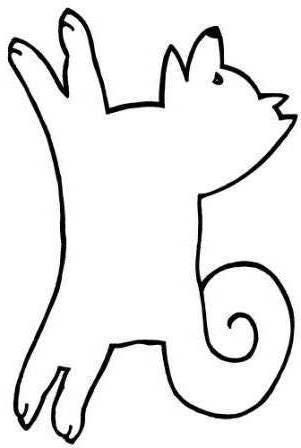 Напиши пословицу КО ХОЋЕ ВЕЋЕ, ИЗГУБИ ИЗ ВРЕЋЕ.                                          Napiši poslovicu KO HOĆE VEĆE, IZGUBI IZ VREĆE..Исеци пса. Илуструј причу и залепи пса.	  	   Iseci psa. Ilustruj priču i zalepi psa.Напиши пословицу КО ХОЋЕ ВЕЋЕ, ИЗГУБИ ИЗ ВРЕЋЕ.                                                Napiši poslovicu KO HOĆE VEĆE, IZGUBI IZ VREĆE.